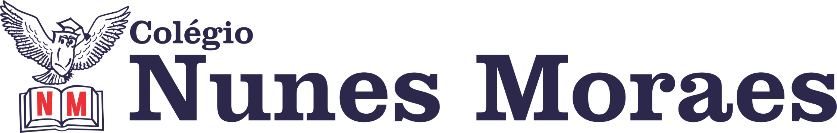 DIA: 13 DE ABRIL DE 2021 DE 2021 - 4°ANO E.F1ªAULA: CIÊNCIAS.Objeto de conhecimento: Rejeitos minerais. Aprendizagens essenciais: Conhecer os impactos dos rejeitos minerais nos rios e ecossistemas aquáticos, fauna e sobre a população que vivem às margens desses rios. Esse desastre ocorre em consequência das atividades exploratórias humanas.Link da aula: https://youtu.be/f35-aqcau5s Atividades propostas: 01. Atividade de classe: Resolução da página 71 e 72 (questões 1 a 3)	2ªAULA: MATEMÁTICA.  Objeto de conhecimento: Multiplicação (capítulo 5).Aprendizagens essenciais: Utilizar estratégias pessoais ou técnicas operatórias convencionais ao resolver problemas do campo multiplicativo.Link da aula: https://youtu.be/rmpnSpFJYuk Atividades propostas: 01. Atividade de classe: Resolução das páginas 143 a 145.3ªAULA:TEXTO.Objeto do conhecimento:  Representando o momento por meio de arte (capítulo 5)Aprendizagens essenciais: Refletir sobre a obra de arte visual e explora-la justificando suas interpretações com base em elementos presentes na imagem.Link da aula: https://youtu.be/DP1WlPoONsM Atividades propostas:01-Atividade de classe: Explicação da página 117 e resolução das (questões 1,2) e página 147 anexo 8.4ª AULA: VÍDEO EXPLICATIVO DA AVALIAÇÃO DE CÁLCULO.Objeto do conhecimento: Avaliação de cálculo.Aprendizagens essenciais: Avaliar o aprendizado de cada aluno, a fim de verificar se ele está conseguindo acompanhar o desenvolvimento das aulas e da programação curricular proposta.Link da aula: https://youtu.be/oFjT2toSAts 